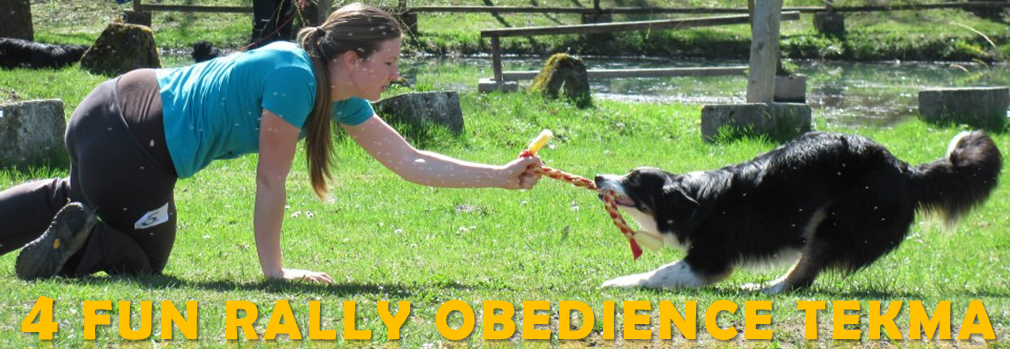 V nedeljo, 22.03.2015 na vadbišču kinološkega društva Duplica	Prijavljam se na RO IZPIT po programu: /obkroži/RO-I			RO-II			RO-III			RO-IVPlačila izpitov na sami prireditvi ne bodo možna, izpite plačate predhodno na TRR KZS:  0201 0001 5148 456, sklic 00 30012,
davčna številka: SI81838182, namen: RO izpitiROK PLAČILA 18.3.2015!S podpisom potrjujem, da so  zgoraj navedeni podatki točni in da bom poravnal-a nastalo škodo, ki bi jo povzročil pes.Kraj in datum:  ______________________________               Podpis: _________________________Prijave so možne na e-naslov: ana.dragicevic@ozs.si .
 Zadnji rok prijave: sreda, 18.3.2015 do 0:00!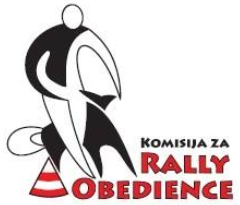 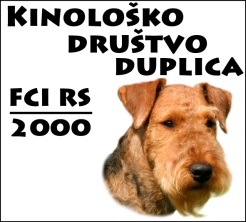 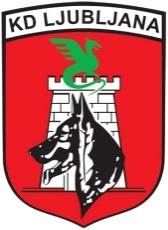 VODNIKVODNIKP E SP E SP E SPRIIMEK POLNO IME  PSAIMEPASMANASLOVSKOTENPOŠTA IN POŠTNA ŠT.ŠTEVILKA RODOVNIKATELEFONTETOVIRNA ŠT.ČLAN DRUŠTVA/KLUBA ŠTEVILKAČIPAE-MailSPOL/OBKROŽI/MŽ PLEČNA VIŠINAŠT. DEL. KNJIŽICE